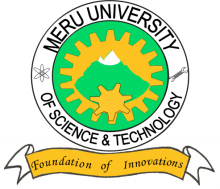 MERU UNIVERSITY OF SCIENCE AND TECHNOLOGYP.O. Box 972-60200 – Meru-Kenya.Tel: 020-2069349, 061-2309217. 064-30320 Cell phone: +254 712524293, +254 789151411Fax: 064-30321Website: www.must.ac.ke  Email: info@must.ac.keUniversity Examinations 2015/2016FIRST YEAR, SECOND SEMESTER EXAMINATION FOR THE DEGREE OF BACHELOR OF PURCHASING AND SUPPLIES MANAGEMENTBBS 3175: SUPPLIES AND MATERIALS MANAGEMENT IIDATE: AUGUST, 2016							TIME: HOURS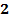 INSTRUCTIONS:  Answer question one Compulsory and any other two questions.QUESTION ONE (30 MARKS)State and explain five types of logistics as applied in supplies and materials management by organization.									(10 Marks)Explain your understanding of the following concepts as applied in materials management												(10 Marks) Supplies Reverse logisticsSupply chain management Economic order quantity (EOQ)PurchasingDiscuss five problems addressed by supply chain management in the area of supplies and materials management.								(10 Marks)QUESTION TWO (20 MARKS)Outline the benefits/ advantages of materials management to both manufacturing and service organizations.								(10 Marks)State and explain the functions played by inventories in an organization.	(10 Marks)QUESTION THREE (20 MARKS)Companies today are paying a great deal of attention to the ‘organizations ethical supply chain’. State and discuss four ethical issues that would be likely to have a bearing upon a company’s commercial relationship with its suppliers.						(20 Marks)QUESTION FOUR (20 MARKS)Outline the best practices in supply chain management and how they can improve materials management in an organization.							(10 Marks)Discuss five methods used in forecasting demand for supplies and materials in an organization.									(10 Marks)QUESTION FIVE (20 MARKS)Holding inventory has a huge cost implication to an organization. Discuss various costs associated with keeping inventory in an organization.				(20 Marks)